LEIGHTON-LINSLADE CROQUET CLUB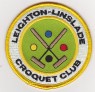 MEMBERSHIP APPLICATION FORMPERSONAL INFORMATIONMEMBERSHIP OF CROQUET ENGLAND (CqE) AND DATA PROTECTIONCLUB MEMBERSHIP FEE (note that new members get two years’ subscription for the price of one)The fee is made up of two parts: the basic fee and a levy which goes to CqE for your standard membership.  If you are already a member of another club and pay the levy there you do not pay it again if you also join LLCC.  There are reduced rates for younger members and students – contact the Membership Secretary (see below or the Contact Us page on the website) for details.The completed Word form can be sent as an email attachment to Judith Cundell : judith.cundell@btinternet.com.  The completed PDF form can be returned by scanning and sending as an email attachment as above, or by sending a copy by post to Judith at 33 Rosebery Court, Water Lane, Leighton Buzzard, LU7 1DL.  Payment can be made by bank transfer (preferred method) or by cheque. Please indicate which by entering X next to the option which applies:Name:Address:Postcode:Phone (H):Phone (M):E-mailDate:Are you happy to share your details with other members of Leighton-Linslade Croquet Club (LLCC)?  Enter Yes or No:Are you already a Standard Member of CqE?  Enter Yes or No Unless you are already a standard CqE member with another club, by joining LLCC you will become a Standard member.  Please indicate your choice for the sharing of information by entering X in one of these boxesUnless you are already a standard CqE member with another club, by joining LLCC you will become a Standard member.  Please indicate your choice for the sharing of information by entering X in one of these boxesUnless you are already a standard CqE member with another club, by joining LLCC you will become a Standard member.  Please indicate your choice for the sharing of information by entering X in one of these boxes(1) I want my details to be available to all members of CqE :(1) I want my details to be available to all members of CqE :(2) I want my details to be available to the members of any clubs of which I am a member :(2) I want my details to be available to the members of any clubs of which I am a member :(3) I do not want my details to be available to anyone :(3) I do not want my details to be available to anyone :I want to join LLCC and pay the levy (£74.50 + £15.50 = £90.00)     Enter Yes if applicable:I want to join LLCC but already pay the levy at another club (£74.50)     Enter Yes if applicable:If you pay the levy at another club please enter name of club:Pay by bank transfer to Leighton-Linslade Croquet Club, sort code 09-01-54, account 54393482:Pay by cheque payable to Leighton-Linslade Croquet Club sent to Judith Cundell, address above: